Seafood Chowder 8.Spinach Salad 9.…roasted heirloom beets, goat’s cheese, herbed vinaigrette Ratatouille 16.…stewed tomatoes, zucchini, eggplant and saffrito topped with tempura mushrooms Lamb 19.…roasted medium rare, black truffle and white cheddar gratin, haricots verts, red wine jusScallops 19.…white quinoa, bok choy, cherry tomatoes, lemon beurre blancWhite Chocolate raspberry Crème Brulée 8.Grand Marnier Carrot Cake 9.Valentine’s Day Spirits and WineChocolate Heart 8.Flirtini 8.East Dell Pinot Grigio 9.East Dell Black Cabernet 9.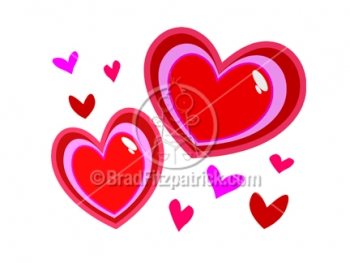 